ORDER OF WORSHIP  * Indicates, please stand if able.Third Sunday after Pentecost           June 18, 2023     9 amLiturgist: Paula VoskuilWELCOME, PASSING THE PEACE OF CHRIST, & ANNOUNCEMENTS*CALL TO WORSHIP (Genesis 18, Psalm 116, Matthew 9–10)L: People of God, run to our welcoming God.P: Holy One, you never pass us by.L: People of God, proclaim our love for the God of Love.P: Beloved One, you hear our voices; you answer our cries and receive our praise.L: People of God, sing God’s good news to the world.P: Empowering One, you give us power to be signs of the kingdom of heaven.*OPENING PRAYER (Genesis 18, Romans 5, Matthew 9–10)Loving God, you remind us that the kingdom of heaven has come near. Open our eyes, our faith, and our hearts, that we may perceive and celebrate your presence. Give us eyes, as Abraham and Sarah before us, to see you on our doorsteps, as you promise us unimaginable joy. Give us the faith of Paul to trust your eternal and unfailing love. Give us hearts empowered by your Son, Jesus Christ, to show your compassion to the harassed and the helpless. We ask in the name of Jesus, who reconciles us to you and sends us forth to be your reconciliation in the world. Amen.*OPENING HYMN     			My Life is in You, Lord                            TFWS # 2032CHILDREN’S TIME							         Roxie Hostrawser   ANNUAL CONFERENCE REPORT						    Paula Voskuil                          	                                                                                          JOYS AND CONCERNS PRAYER OF CONFESSION (Genesis 18, Psalm 116, Romans 5, Matthew 9–10)Ever-present, ever-listening, and ever-empowering God, we often fall short when responding to your love. You promise us blessings, yet we often laugh in cynicism and disbelief. You always love us, yet we often act distant and even hostile. You empower us to be your loving presence, yet we often seek this power for ourselves. We call upon you now, knowing that you hear our voices and our supplications. We call upon you in this place, knowing that no accomplishment is too wonderful for you to accomplish. For there is no limit to your love for all people, and there is no end to your mercy. In Jesus’s name, we pray. Amen.WORDS OF ASSURANCE (Romans 5)People of God, the Holy Spirit pours God’s love into our hearts. In Jesus Christ, we share the grace and glory of God. PASTORAL PRAYER                                                                                       Rev. Shon                                                                                   THE LORD’S PRAYER (In Unison)						                  Our Father, who art in heaven, hallowed be thy name. Thy kingdom come, thy will be done on earth as it is in heaven.  Give us this day our daily bread. And forgive us our trespasses, as we forgive those who trespass against us. And lead us not into temptation, but deliver us from evil. For thine is the kingdom, and the power, and the glory, forever.  Amen.INVITATION TO THE OFFERING (Genesis 18)Loving God, you have come to your people. May we welcome your presence and your word? *DOXOLOGY  	    Praise God, from Whom All Blessings Flow                    UMH #95*OFFERTORY PRAYER 							   Rev. ShonSCRIPTURE                                                                                                 Acts 2:37-4737 When the people heard this, they were cut to the heart and said to Peter and the other apostles, “Brothers, what shall we do?” 38 Peter replied, “Repent and be baptized, every one of you, in the name of Jesus Christ for the forgiveness of your sins. And you will receive the gift of the Holy Spirit. 39 The promise is for you and your children and for all who are far off—for all whom the Lord our God will call.”  40 With many other words he warned them; and he pleaded with them, “Save yourselves from this corrupt generation.” 41 Those who accepted his message were baptized, and about three thousand were added to their number that day.  42 They devoted themselves to the apostles’ teaching and to fellowship, to the breaking of bread and to prayer. 43 Everyone was filled with awe at the many wonders and signs performed by the apostles. 44 All the believers were together and had everything in common. 45 They sold property and possessions to give to anyone who had need. 46 Every day they continued to meet together in the temple courts. They broke bread in their homes and ate together with glad and sincere hearts, 47 praising God and enjoying the favor of all the people. And the Lord added to their number daily those who were being saved.                                                                                  *HYMN OF PRAISE                 We Bring Sacrifice of Praise                          TFWS #2031                                                                       MESSAGE                       Worship joyfully and Serve sacrificially                 Rev. Shon*CLOSING HYMN		             Clap your Hands                                   TFWS #2028			                          *BENEDICTION                                                                                               Rev. Shon POSTLUDE                                                                                                 Matt SchluntzANNOUNCEMENTSPRAYER REQUESTS: Please pray for people in need in our church, community, nation,       and the World. FATHERS DAY: Happy Father’s Day to all of the Dads!Juneteenth:  Monday, June 19th  is Juneteenth. NEWSLETTER: Deadline is Monday, June 26, 2023. HOLY LAND TRIP: January 11-20, 2024, 10 Day Gold Select Journey in Israel, Palestine      with Bishop Hee-Soo Jung & Rev. Scott Carlson, see Pastor for more information.SCRIP CARDS: When you are thinking of ideas for gift giving or personal use, consider       Scrip cards. Stop at the gathering area on Sundays or call Marcia at 715-284-3346FELLOWSHIP: Jone HoffmanUSHER/GREETERS: Howard and Kristy GomerThis week at the Church:       Tue,  June 20	Worship Committee    5:30 pm       Mon, June 26	Finance Committee	 5:30 pmBible Verse of the week: Philippians 3:20“But our citizenship is in heaven.And we eagerly await a Savior from there,the Lord Jesus Christ, who, by the powerthat enables him to bring everything under his control,will transform our lowly bodiesso that they will be like his glorious body.”Black River FallsUnited Methodist Church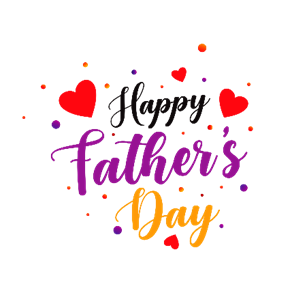 UMC Mission Statement:"To make disciples of Jesus Christ for the transformation of the world.”        PASTOR			  Rev. Inwha Shon	PIANIST			  Matthew Schluntz                                    MUSIC DIRECTOR                Amanda Lang100 North Fourth Street, Black River Falls, WI. 54615Phone:  715-284-4114    Office Hours: Monday-Thursday, 9 am-2 pmWebsite: brfumc.orgFacebook: Black River Falls United Methodist ChurchYouTube: brfumc